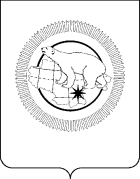 П Р И К А ЗВ целях формирования управленческого кадрового резерва руководителей медицинской организации Чукотского автономного округа ГБУЗ «Чукотская окружная больница», в соответствии с Приказом Министерства здравоохранения Российской Федерации от 26 марта 2020 года № 238 «О методических рекомендациях по работе с кадровым резервом управленческих кадров в здравоохранении»,ПРИКАЗЫВАЮ:            1. Утвердить положение о формировании управленческого кадрового резерва медицинской организации Чукотского автономного округа ГБУЗ «Чукотская окружная больница», согласно приложению № 1 к настоящему приказу.Утвердить план мероприятий  по формированию управленческого кадрового резерва руководителей медицинской организации Чукотского автономного округа ГБУЗ «Чукотская окружная больница», согласно приложению № 2 к настоящему приказу. ГБУЗ «Чукотская окружная больница» утвердить состав комиссии по отбору претендентов на предварительном этапе для выдвижения в управленческий кадровый резерв согласно приложению № 3 к настоящему приказу.Утвердить состав комиссии Департамента здравоохранения Чукотского автономного округа по отбору претендентов в основном этапе для выдвижения в управленческий кадровый резерв согласно приложению № 4.5. Начальнику отдела административной и кадровой работы Департамента здравоохранения Чукотского автономного округа (лицу, его замещающему):5.1 обеспечить размещение настоящего приказа на официальном сайте Департамента здравоохранения Чукотского автономного округа;5.2 обеспечить контроль за исполнением плана мероприятий по формированию управленческого кадрового резерва медицинской организации Чукотского автономного округа ГБУЗ «Чукотская окружная больница».6.  Контроль за исполнением настоящего приказа оставляю за собой.Приложение 1к приказу Департамента здравоохранения Чукотского автономного округаот_________ №_____Положениео формировании управленческого кадрового резерва медицинской организации Чукотского автономного округа ГБУЗ «Чукотская окружная больница»1. Общие положенияНастоящее Положение определяет порядок формирования и развития управленческого кадрового резерва на замещение вакантных руководящих должностей (главный врач, заведующий) медицинской организации Чукотского автономного округа ГБУЗ «Чукотская окружная больница».Формирование управленческого кадрового резерва медицинской организации Чукотского автономного округа ГБУЗ «Чукотская окружная больница» направлено на повышение эффективности управления медицинской организацией на основе целенаправленного отбора, обучения и развития наиболее перспективных работников, повышения уровня их компетенции для оптимального решения управленческих задач.Формирование и развитие УКР проводится в целях:Обеспечения преемственности и устойчивости управления медицинской организации путем своевременного и качественного комплектования руководящих должностей подготовленными специалистами; Пополнения состава управленческих кадров высококвалифицированными кандидатами; Эффективного использования трудового потенциала работников учреждения; Экономии финансовых и временных ресурсов при подборе, обучении и адаптации работников;Удержания и мотивации сотрудников, имеющих потенциал лидеров- руководителей; Реализации эффективной кадровой политики в регионе;Своевременного и оперативного замещения управленческих должностей лицами, соответствующими требованиям, предъявляемым к данным должностям.Задачи для формирования и развития УКР: Выявить работников, обладающих потенциалом для дальнейшего развития с последующей ротацией;Прогнозировать развитие карьеры работников;Сократить период адаптации работников при назначении на должность;Создать систему развития кандидатов УКР путем систематического изучения личных, деловых и управленческих качеств, контроля выполнения планов индивидуальной подготовки;Повысить лояльность работников, состоящих в кадровом резерве и предотвратить утечку наиболее способных и энергичных кадров путем предложения им ясной и взаимовыгодной перспективы карьерного и личностного роста;Повысить эффективность управленческой деятельности и качества оказания медицинской помощи в учреждении.7. УКР представляет собой сформированную группу квалифицированных и перспективных работников медицинской организации, а также самовыдвиженцев, обладающих высоким уровнем развития профессиональных, деловых, личностных и морально-этических качеств, потенциалом для дальнейшего развития и карьерного роста, а также соответствующих квалификационным требованиям.8. УКР формируется из работников медицинских организаций и самовыдвиженцев для выдвижения их на руководящие должности (главный врач, президент, директор, заведующий, управляющий, начальник) согласно соответствующему утвержденному штатному расписанию медицинской организации в порядке должностного роста.Сформированный в соответствии с настоящим Положением УКР является одним из основных источников замещения вакантных должностей руководителей медицинских организаций и инструментом карьерного роста работников медицинских организаций и самовыдвиженцев.Основными принципами формирования УКР являются:1. Принцип объективности – предполагает использование унифицированного подхода к отбору кандидатов, в соответствии с квалификационными требованиями к должностям руководителей учреждения, с учетом профессиональных, личностных и деловых качеств кандидатов;Принцип открытости и прозрачности - предполагает доступность для работников учреждения информации о порядке формирования УКР в целях их вовлечения в решение корпоративных задач и повышения их заинтересованности в развитии корпоративных и профессиональных компетенций, а также профессиональной карьеры;Принцип приоритетности развития – предполагает целевое инвестирование в обучение и развитие работников учреждения, состоящих в УКР, целенаправленное планирование их карьеры;Принцип непрерывности – предполагает постоянное всестороннее развитие сотрудников, вошедших в состав УКР, поддержание его состава и численности в актуальном состоянии;Принцип равноправия и добровольности при включении и нахождении в УКР;Принцип ответственности – работники, включенные в УКР, несут персональную ответственность за выполнение программ самостоятельного развития. Руководитель медицинской организации несёт личную ответственность за формирование управленческого кадрового резерва и работу с ним;Принцип потребности в руководящих кадрах на ближайший (год) и длительную (до пяти лет) перспективу.Кандидаты, включенные в УКР, не закрепляются как кандидаты на конкретную должность медицинской организации.Комиссия по формированию и развитию УКР на замещение вакантных руководящих должностей (главный врач, заведующий,) медицинской организаций Чукотского автономного округа ГБУЗ «Чукотская окружная больница» является уполномоченным органом по формированию и организации подготовки УКР и действует на постоянной основе.Организационно-документационное обеспечение проведения мероприятий по формированию УКР осуществляется отделом административной и кадровой работы Департамента здравоохранения Чукотского автономного округа.2. Порядок формирования УКР из числа работников ГБУЗ «Чукотская окружная больница»2.1. В УКР включаются работники медицинской организации и самовыдвиженцы, обладающие высоким потенциалом профессионального роста, назначение которых на должности возможно в перспективе, после получения опыта работы на нижестоящих должностях и дополнительного профессионального обучения.2. Численность состава УКР определяется с учетом потребностей медицинской организации, как на ближайший период, так и на более отдаленную перспективу. Количество претендентов в УКР не ограничено, при этом от каждой филиала организации должно быть не менее одного.Включение в УКР производится по результатам рассмотрения Комиссией соответствия требованиям и результатам оценки заключительных мероприятий по формированию УКР.Для рассмотрения претендентов в УКР предоставляются следующие требования:- добровольное согласие на участие в формировании УКР после доведения до него требований настоящего Положения;- наличие стажа работы по профессиональной деятельности не менее 5 лет; -положительные результаты работы (оценочная характеристика руководителя учреждения включает в себя всестороннюю, полную и объективную оценку профессиональных, деловых и личностных качеств претендента, показатели результатов служебной деятельности, достижения), а также наличие управленческого опыта работы;- возраст до 60 лет включительно;- соответствие квалификационным требованиям, установленным нормативно-правовыми документами, для последующего замещения руководящей должности;- стремление кандидата к самосовершенствованию, развитию своей карьеры, систематическое повышение профессионального уровня (самоподготовка);- владение современными информационными технологиями;- наличие рациональных предложений по улучшению работы медицинской организации в виде проекта или плана, направленного для рассмотрения в Департамент здравоохранения Чукотского автономного округа в течение трудовой деятельности, а также с учетом применения предложений в работе;- перспективные личностные характеристики и прогрессивные взгляды (ориентация на реализацию социально-экономической политики предприятия, установка на активную работу, творческое и добросовестное выполнение своих обязанностей);- ярко выраженные признаки социальной и психологической зрелости.Для участия в формировании УКР претендент должен знать:- основополагающие нормативно-правовые акты в сфере здравоохранения, защиты прав потребителей и санитарно- эпидемиологического благополучия населения; основы социальной гигиены и организации здравоохранения; организацию лечебно-профилактической работы; основные показатели медицинской статистики; медицинскую этику; основы трудового законодательства и охраны труда; психологию профессионального общения; основы менеджмента, планирование деятельности учреждения; основы финансово-экономической, правовой деятельности учреждения; основы имущественных отношений и вопросы материально-технического снабжения.Для участия в формировании УКР претендент должен владеть следующими качествами:- деловые качества - качество выполнения поставленных задач, высокая ответственность за порученное дело, оперативность в принятии и реализации решений, способность к обучению и умение применять знания на практике, целеустремленность, инициативность и активность в работе, способность обосновывать и принимать самостоятельные решения, обучаемость, стремление довести начатое дело до конца, критическая оценка своей работы и работы коллектива;- личностные качества - добросовестность, работоспособность, объективность, аналитические способности, коммуникабельность, порядочность, корректность, восприимчивость к критике, внимание к окружающим, стрессоустойчивость, быстрая адаптация к новым условиям;- профессиональные качества - соответствие квалификационным требованиям, знание и соблюдение норм деятельности учреждения, профессиональная компетентность, лояльность, соблюдение норм деонтологии и этики.Оценка профессиональных качеств составляется по результатам рассмотрения оценочных комиссий медицинской организации, на основании анализа служебной деятельности, профессиональных заслуг и достижений, уровня образования, стажа работы, профессиональных знаний и навыков.Условия нахождения кандидата медицинской организации в УКР 3.1. Период нахождения кандидата в УКР возможен до 3-х лет при условии выполнения требований и индивидуальной программы развития. 3.2. Датой включения кандидата в УКР считается 31 декабря текущего года. 3.3. Выдвижение претендентов в УКР производится 1 раз в год.Этапы формирования УКР4.1. Формирование УКР включает в себя следующие этапы:Предварительный этап: -руководитель медицинской организации совместно со специалистами кадровой службы осуществляет первоначальный отбор и проверку претендентов на соответствие требованиям, знаниям и качествам;            -ежегодно до 01 августа в медицинской организации проводится отбор претендентов для выдвижения в УКР и утверждаются списки претендентов;- ежегодно до 01 сентября утвержденные списки претендентов в УКР с приложением необходимых документов, направляется в отдел административной и кадровой работы Департамента здравоохранения Чукотского автономного округа;- по итогам предварительного этапа Комиссия утверждает окончательные списки претендентов для прохождения заключительных мероприятий по формированию УКР.Основной этап:- Комиссия определяет программу заключительных мероприятий по формированию УКР, а также время и формат проведения;- ежегодно до 1 ноября Департамент информирует о времени и программе проведения заключительных мероприятий по формированию УКР;- ежегодно до 25 декабря на основании результатов заключительных мероприятий Комиссия принимает решение о включении, либо отказе во включении в УКР, которое оформляется протоколом с указанием результатов;- ежегодно до 31 декабря отдел административной и кадровой работы Департамента направляет в медицинскую организацию Протоколы Комиссии с утвержденными списками кандидатов в УКР.Заключительные мероприятия по формированию УКР могут включать в себя:- самопрезентацию претендента (дистанционно, очно, либо в виде видеопрезентации);- собеседование (групповое, индивидуальное, дистанционное) по одному или нескольким направлениям деятельности учреждения;- тестирование (очное, дистанционное, письменное).Оценка претендента осуществляется на основании соответствия требованиям, результатам оценочных комиссий учреждений по форме (приложение № 1 к настоящему Положению), а также по общему количеству баллов на собеседовании по одному или нескольким направлениям деятельности медицинской организации (но не более десяти).Комиссия оставляет за собой право формировать и изменять мероприятия по заключительной программе до 01 октября текущего года.3) Завершающий этап:- Комиссия определяет основные рекомендации для кандидатов, включенных в УКР;- Комиссия принимает решение о составе кандидатов УКР на следующий год.- Для принятия решения о продлении пребывания в УКР действующего кандидата, Комиссия определяет необходимость проведения дополнительных оценочных мероприятий.Развитие и обучение кандидатов, включенных в УКРВ течение месяца после утверждения УКР, зачисленным в него кандидатам направляются индивидуальные программы развития, разработанные отделом административной и кадровой работы Департамента с учетом рекомендаций Комиссии и график отчета по выполнению. ИПР корректируется в зависимости от достигнутых результатов, но не реже одного раза в год.Руководитель кандидата, вошедшего в УКР, курирует и оказывает необходимую поддержку для выполнения ИПР кандидатом и осуществляет контроль за его исполнением.Оценку результатов выполнения ИПР осуществляют члены Комиссии Департамента.ИПР кандидата УКР включает:- обязательную программу обучения (усовершенствование, специализация с целью получения (подтверждения) сертификата (свидетельства об аккредитации) по своей основной специальности, а также мероприятия по профессиональной подготовке для руководства учреждением), постоянное прохождение образовательных программ в рамках непрерывного медицинского образования (НМО);- индивидуальные программы, направленные на развитие профессиональных и корпоративных компетенций, формирование специализированных умений и навыков;- выступление с докладами на конференциях (проводимых медицинской организацией);- тесное сотрудничество с руководством учреждения, направленное на выполнение производственных задач;- профессиональное и личностное развитие на рабочем месте;- экспертные встречи;- участие во внешних и внутренних мероприятиях, организованных Департаментом;- самостоятельную работу по совершенствованию личностных, деловых и профессиональных качеств;- временное исполнение обязанностей в медицинской организации на должностях, соответствующих уровню и специализации резервиста (отпуска, командировки, болезни);- Отдел административной и кадровой работы Департамента 1 раз в квартал проводит мониторинг исполнения ИПР кандидатами УКР.Права и обязанности кандидатов УКР6.1. Права кандидатов, зачисленных в УКР:- Выдвижение работника в УКР осуществляется только при условии добровольного согласия.- Кандидаты информируются о зачислении в УКР по форме (приложение № 2 к настоящему Положению).        - Кандидат имеет право отказаться от нахождения в УКР, направив письменное заявление в соответствующее подразделение кадровой службы по форме (приложение № 3 к настоящему Положению).В случае принятия решения об исключении кандидата из кадрового резерва по инициативе руководителя медицинской организации (по согласованию с Комиссией Департамента), специалисты отдела административной и кадровой работы в трехдневный срок уведомляют о данном решении работника по форме (приложение № 4 к настоящему Положению).Обязанности кандидатов, зачисленных в УКР:- выполнение ИПР;- прохождение предусмотренных программ обучения и развития;        - совершенствование личностных, корпоративных и профессиональных компетенции, освоение умений и навыков, необходимых для производственной деятельности медицинской организации.Кандидаты могут быть исключены из УКР в следующих случаях: - при отказе от участия в мероприятиях по развитию УКР;- при невыполнении ИПР за отчетный год; - при отказе от назначения на должность в медицинскую организацию по месту работы без веских объективных причин; - при отказе от прохождения обязательных программ обучения и развития;- при неоднократном неисполнении работником без уважительных причин трудовых обязанностей, зафиксированном в установленном порядке;         - при назначении на вакантную руководящую должность в своей или другой медицинской организации; - при увольнении из медицинской организации; - по письменному заявлению; - в связи с истечением срока пребывания в УКР; - по состоянию здоровья, не позволяющему выполнять должностные обязанности по занимаемой или планируемой к замещению должности в полном объеме;- при достижении предельного возраста (ст. 350 ТК РФ).Заключительные положения Методическое руководство по формированию УКР и его мониторинг осуществляет Департамент.Деятельность по формированию УКР осуществляется в строгом соответствии с законодательством Российской Федерации в сфере защиты персональных данных граждан.Приложение № 1к Положению о формировании управленческого кадрового резерва медицинской организации ГБУЗ «Чукотская окружная больница»ОЦЕНОЧНЫЙ ЛИСТ ПРЕТЕНДЕНТА  В УКР1. Фамилия, имя, отчество.2. Дата рождения.3. Занимаемая должность и дата назначения:4. Общий трудовой стаж: - стаж работы в медицинской организации- стаж работы в занимаемой должности.5. Сведения об образовании (ученой степени), специальности, повышении квалификации, переподготовке:- образование, специальность и квалификация:- ученая степень:- повышение квалификации, переподготовка (свыше 72 часов):6. Оценка профессиональных, личностных и управленческих качеств:0,5 балла – не соответствует ожиданиям;1 балл – требуются значительные улучшения;1,5 балла – в целом соответствует ожиданиям, но требуются отдельные улучшения;2 балла – соответствует ожиданиям;2,5 балла – превосходит ожидания в отдельных случаях;3 балла – превосходит ожидания.7. Профессиональные успехи и достижения:8. Решение о выдвижении претендента в управленческий кадровый резерв:9. Рекомендации оценочной комиссии:Количественный состав комиссии:На заседании присутствовало членов комиссии.Количество голосов за, против ______.Председатель(заместитель председателя) комиссии								      (подпись)  (расшифровка подписи)Секретарь комиссии(подпись)  (расшифровка подписи)Члены комиссии(подпись)  (расшифровка подписи)(подпись)  (расшифровка подписи)(подпись)  (расшифровка подписи)Дата проведения «_____» ___________ г.С решением и рекомендациями оценочной комиссии ознакомился (ась):(ФИО) (подпись)   (дата)Приложение № 2к Положению о формировании управленческого кадрового резерва ГБУЗ «Чукотская окружная больница».Типовая форма ознакомления работника о зачислениив управленческий кадровый резерв ГБУЗ «Чукотская окружная больницаКандидату управленческого кадрового резерва ГБУЗ «Чукотская окружная больница».(ФИО)Уважаемый/ая !На основании протокола № ____от 20___ года комиссии Департамента по формированию управленческого кадрового резерва ГБУЗ «Чукотская окружная больница» сообщаю, что Вы включены в управленческий кадровый резерв.Период нахождения в кадровом резерве – 3 года, при условии выполнения ежегодного индивидуального плана развития.Председатель комиссии поформированию управленческогокадрового резерва ГБУЗ «Чукотская окружная больница»(подпись) (ФИО)С принятым решением о включении в управленческий кадровый резерв ознакомлен(а) и согласен(а):                                                        (ФИО)     (подпись)     (дата)Приложение № 3к Положению о формировании управленческого кадрового резерва ГБУЗ «Чукотская окружная больница».Типовая формаотказа работника от зачисления/дальнейшего пребывания в составе управленческого кадрового резерва ГБУЗ «Чукотская окружная больница»Председателю комиссии по формированию управленческого кадрового резерва ГБУЗ «Чукотская окружная больница»(ФИО)Я,(ФИО, должность)отказываюсь от зачисления/пребывания в составе управленческого кадрового резерва ГБУЗ «Чукотская окружная больница»по следующей причине:                                 (ФИО)     (подпись)     (дата)Приложение № 4к Положению о формировании управленческого кадрового резерва ГБУЗ «Чукотская окружная больница»Типовая форма ознакомления работника об исключении из состава управленческого кадрового резерва ГБУЗ «Чукотская окружная больница»Настоящим сообщаем об исключении(ФИО, должность)из состава управленческого кадрового резерва ГБУЗ «Чукотская окружная больница»по следующей причине:Сотрудник отдела административнойи кадровой работы Департамента:(должность)   (подпись)   (ФИО)Дата «_____» ___________ г.С принятым решением об исключении из кадрового резерва ознакомлен(а):Дата «_____» ___________ г.(ФИО работника) (подпись)Приложение 2к приказу Департамента здравоохранения Чукотского автономного округаот _________№_______ПЛАНмероприятий  по формированию управленческого кадрового резерваруководителей ГБУЗ «Чукотская окружная больница»Приложение 3к приказу Департамента здравоохранения Чукотского автономного округаот_________ № _______Состав комиссиипо отбору претендентов на предварительном этапе для выдвиженияв управленческий кадровый резерв руководителей ГБУ «Чукотская окружная больница»Приложение № 4к приказу Департамента здравоохранения Чукотского автономного округаот ________№_______Состав комиссиипо отбору претендентов в основном этапе для выдвиженияв управленческий кадровый резерв руководителей ГБУ «Чукотская окружная больница»                         Председатель Комиссии  - Начальник Департамента здравоохранения Чукотского автономного округа, либо лицо его замещающее  заместитель Председателя Комиссии - Заместитель начальника Департамента, начальник Управления, либо лицо его замещающее секретарь Комиссии - Начальник отдела административной и кадровой работы Департамента, либо лицо его замещающее Члены комиссии:Начальник отдела по организации медицинской помощи взрослому населению, либо лицо его замещающееВедущий юрисконсульт отдела по организации медицинской помощи взрослому населению, либо лицо его замещающееНачальник отдела по организации медицинской помощи детям и матерям, либо лицо его замещающееВедущий юрисконсульт отдела административной и кадровой работы, либо лицо его замещающееДЕПАРТАМЕНТ  ЗДРАВООХРАНЕНИЯ  ЧУКОТСКОГО  АВТОНОМНОГО  ОКРУГАот 25.06.2020№470г. АнадырьО порядке формирования кадрового резерва руководителей медицинской организации Чукотского автономного округа ГБУЗ «Чукотская окружная больница»Исполняющий обязанностиначальника ДепартаментаН.М. ИщенкоКритерии оценкиБаллыКраткое описаниеПрофессиональные качества:Соответствие квалификационным требованиямЗнание и соблюдение норм деятельности медицинской организацииОценка профессиональной деятельности4. ЛояльностьСоответствует всем параметрам согласно квалификационному справочнику, а также профессиональным стандартам.Знание и применение на практике общих юридических норм в сфере здравоохранения.Специалист в своей профессиональной деятельности, а также при наличии – в смежной деятельности, оценка профессионального роста и его повышения.Показывает «патриотическое» отношение к медицинской организации, стремится к улучшению своей работы, а также работы медицинской организации в целом.Управленческие иличностные качества:1. Управленческие качества2. Организаторские качества3. Конкурентоспособные/ предпринимательские качества4. Личностные качестваСистемность мышления, понимание и внедрение необходимых структурных нововведений для выполнения поставленных целей и задач, умение работать с коллективом, обеспечивая слаженную и высокопроизводительную работу, быть примером для коллектива, наличие навыков делегирования, навыков аргументации и ведения переговоров, умение выделять ключевые показатели эффективности.Умение и навыки постановки задач, получения обратной связи, умение выстраивать организационную структуру, ее контроль и анализ, быстрая адаптация к изменениям в профессиональной и организационной деятельности, навыки командообразования.Знание основ маркетинга, понимания их применения, умение вести переговоры, умение эффективно продвигать как старые, так и новые услуги, рациональность, умение «разумно» рисковать, нацеленность на повышение реализации услуг, на популяризацию организации в целевом сегменте, креативность, отсутствие шаблонного мышления.Ответственность, дисциплинированность, решительность, уверенность, демократичность, принятие возможности перемен и готовность к переменам, адекватность, тактичность, стрессоустойчивость, организованность, навык самоанализа, коммуникабельность, целеустремленность№ п/п МероприятияКонтрольная точкаОтветственныйОзнакомление медицинских работников медицинской организации  с приказом «О порядке формировании   управленческого кадрового резерва руководителей ГБУЗ «Чукотская окружная больница»01.07.2020ГБУЗ «Чукотская окружная больница»Размещение настоящего приказа «О порядке формировании   управленческого кадрового резерва руководителей ГБУЗ «Чукотская окружная больница» на официальном сайте ГБУЗ «Чукотская окружная больница», на официальном сайте Департамента здравоохранения Чукотского автономного округа22.06.2020ГБУЗ «Чукотская окружная больница», отдел административной и кадровой работы Департамента здравоохранения Чукотского автономного округаОрганизация работы  по обеспечению информационного сопровождения мероприятий, проводимых в рамках формирования управленческого кадрового резервав течение годаОтдел административной и кадровой работы Департамента здравоохранения Чукотского автономного округаОрганизация первоначального отбора и проверки претендентов на соответствие требованиям, знаниям и качествам01.07-01.08ГБУЗ «Чукотская окружная больница»Проведение оценки претендентов для рекомендации на включение в кадровый резервдо 01.10Комиссия Департамента здравоохранения Чукотского автономного округаПредоставление списков претендентов с приложением необходимых документов в отдел административной и кадровой работы Департамента здравоохранения Чукотского автономного округа01.08.2020-01.09.2020ГБУЗ «Чукотская окружная больница» Организация работы по осуществлению наставничества для кандидатов зачисленных в управленческий резервпостоянноГБУЗ «Чукотская окружная больница»Ознакомление работников об исключении/включении из состава/в состав управленческого кадрового резервав течение трех дней после принятия решения об исключенииОтдел административной и кадровой работы ДепартаментаПредседатель комиссии-главный врач Заместитель председателя комиссии- заместитель главного врача по организационно-методической работе Секретарь комиссии- начальник отдела кадров Члены комиссии: Заместитель главного врачаЗаведующий структурным подразделением (непосредственный руководитель претендента)Заместитель главного врачаЗаведующий структурным подразделением (непосредственный руководитель претендента)Подписано электронной подписью